GRAFIK ZAJĘĆ 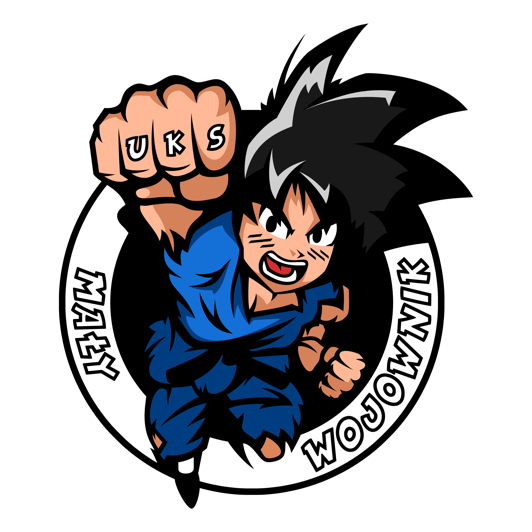 SP 396 UL. ANNY GERMAN 5ATRENER PROWADZĄCY –  EMIL RÓŻEWSKI PONIEDZIAŁEKWTOREKŚRODACZWARTEKPIĄTEK15:15-16:15(5-9 LAT)15:15-16:15(5-9 LAT)